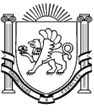 	                  РЕСПУБЛІКА КРИМ	                         РЕСПУБЛИКА КРЫМ	 КЪЫРЫМ ДЖУМХУРИЕТИ             БАХЧИСАРАЙСЬКИЙ РАЙОН	                          БАХЧИСАРАЙСКИЙ РАЙОН	 БАГЪЧАСАРАЙ БОЛЮГИ                          АДМІНІСТРАЦІЯ	                                                        АДМИНИСТРАЦИЯ                                               УГЛОВОЕ КОЙ УГЛІВСЬКОГО  СІЛЬСЬКОГО  ПОСЕЛЕННЯ	       УГЛОВСКОГО СЕЛЬСКОГО ПОСЕЛЕНИЯ         КЪАСАБАСЫНЫНЪ ИДАРЕСИПОСТАНОВЛЕНИЕ«16» августа 2017года									№ 87Руководствуясь Федеральным законом от 06.10.2003 № 131- ФЗ «Об общих принципах организации местного самоуправления в Российской Федерации», Законом Республики Крым от 21.08.2014 № 54-ЗРК «Об основах местного самоуправления в республике Крым», Уставом муниципального образования Угловское сельское поселение Бахчисарайского  района Республики Крым,ПОСТАНОВЛЯЮ:1.	Утвердить Положение «О порядке проведения публичных мероприятий на территории муниципального образования Угловское сельское поселение» (прилагается).2.	Постановление вступает в силу после официального обнародования и подлежит размещению на официальном интернет-сайте Угловского сельского совета Бахчисарайского района Республики Крым.3.	Контроль за исполнением настоящего постановления оставляю за собой.Заместитель главы администрацииУгловского сельского поселения						Н.В. Бутова	УТВЕРЖДЕНО:Постановлением администрации Угловского сельского поселенияот 16.08.2017г. № 87Положение«О порядке проведения публичных мероприятийна территории муниципального образования Угловское сельское поселение»1. Общие положения1.1. Настоящее Положение определяет порядок организации и проведения собраний, конференций, митингов, демонстраций, шествий и пикетирований на территории МО Угловское сельское поселение в соответствии с Федеральным законом № 54-ФЗ "О собраниях, митингах, демонстрациях, шествиях и пикетированиях", Федеральным законом от 06.10.2003 № 131-ФЗ "Об общих принципах организации местного самоуправления в Российской Федерации", 1.2. Настоящее Положение не распространяется на собрания (конференции), проводимые в соответствии с уставами общественных объединений, жилищных товариществ, жилищных и гаражных кооперативов.1.3. С заявлением о проведении публичного мероприятия могут обращаться один или несколько граждан Российской Федерации (организатором демонстраций, шествий, пикетирований может являться гражданин Российской Федерации, достигший возраста 18 лет; собраний и митингов-16 лет), политические партии, другие общественные объединения, религиозные отделения и иные структурные подразделения, взявшие на себя обязательство по организации и проведению публичного мероприятия.2. Основные понятияТермины "публичное мероприятие", "собрание", "митинг", "демонстрация", "шествие", "пикетирование" в настоящем Положении означают:- публичное мероприятие - открытая, мирная проводимая в форме собрания, митинга, шествия или пикетирования либо в различных сочетаниях этих форм акция, осуществляемая по инициативе граждан, политических партий, других общественных и религиозных объединений, в том числе с использованием транспортных средств;- собрание - совместное присутствие граждан в специально отведенном месте для коллективного обсуждения общественно значимых вопросов;- митинг - массовое присутствие граждан в определенном месте для публичного выражения общественного мнения по проблемам общественно-политической жизни;- демонстрация - организованное публичное выражение общественных настроений группой граждан с использованием во время передвижения плакатов, транспарантов и иных средств наглядной агитации;- шествие - массовое прохождение граждан по заранее определенному маршруту в целях привлечения внимания к каким-либо проблемам;- пикетирование - форма публичного выражения мнений, осуществляемого без передвижения и использования звукоусиливающих технических средств путем размещения у пикетируемого объекта одного или более граждан, использующих плакаты, транспаранты и иные средства наглядной агитации;- регламент проведения публичных мероприятий - документ, содержащий повременное расписание (почасовой план) основных этапов проведения публичного мероприятия с указанием лиц, ответственных за проведение каждого этапа, а в случае, если публичное мероприятие будет проводиться с использованием транспортных средств, информацию об использовании транспортных средств.- территории, непосредственно прилегающие к зданиям и другим объектам, - земельные участки, границы которых определяются решениями органов исполнительной власти субъекта Российской Федерации или органов местного самоуправления в соответствии с нормативными правовыми актами, регулирующими отношения в сфере землеустройства, землепользования и градостроительства..3. Порядок и условия организации ипроведения публичных мероприятий3.1. Проведение публичного мероприятия основывается на следующих принципах:- законность - соблюдение законодательства Российской Федерации;- добровольность участия в публичных мероприятиях.3.2. Организатор публичного мероприятия обязан:- подать в администрацию Угловского сельского поселения уведомление о проведении публичного мероприятия;- не позднее чем за три дня до дня проведения публичного мероприятия (за исключением собрания и пикетирования, проводимого одним участником) информировать администрацию Угловского сельского поселения в письменной форме о принятии (непринятии) предложения об изменении места и (или) времени проведения публичного мероприятия, указанных в уведомлении о проведении публичного мероприятия;- требовать от участников публичного мероприятия соблюдения общественного порядка и регламента проведения мероприятия;- обеспечивать в пределах своей компетенции общественный порядок и безопасность граждан при проведении публичного мероприятия;- приостанавливать и прекращать публичное мероприятие в случае совершения его участниками противоправных действий;- довести до сведения участников публичного мероприятия требование уполномоченного представителя администрации Угловского сельского поселения о приостановлении или прекращении публичного мероприятия;- иметь отличительный знак организатора публичного мероприятия.3.3. Уведомление о проведении публичного мероприятия (за исключением собрания и пикетирования, проводимого одним участником) подается его организатором в письменном виде в администрацию Угловского сельского поселения в срок не ранее 15 и не позднее 10 дней до дня проведения публичного мероприятия. Если срок подачи уведомления о проведении публичного мероприятия полностью совпадает с нерабочими праздничными днями, уведомление может быть подано в последний рабочий день, предшествующий нерабочим праздничным дням. При проведении пикетирования группой лиц уведомление может подаваться в срок не позднее трех дней до дня его проведения, если указанные дни совпадают с воскресеньем и (или) нерабочим праздничным днем (нерабочими праздничными днями), - не позднее четырех дней до дня его проведения.3.4. Администрация рассматривает уведомление и сообщает уполномоченным (организаторам) о принятом решении не позднее чем за 5 дней до времени проведения мероприятия, указанного в уведомлении.3.5. В уведомлении указываются: цель, форма, место проведения публичного мероприятия, маршруты движения, в случае, если публичное мероприятие будет проводиться с использованием транспортных средств, информация об использовании транспортных средств, дата, время начала и окончания мероприятия, предполагаемое количество участников, фамилии, имена, отчества лиц, уполномоченных организатором публичного мероприятия выполнять распорядительные функции по организации публичного мероприятия, дата подачи уведомления. Определяются формы и методы обеспечения организатором публичного мероприятия общественного порядка, организации медицинской помощи, намерение использовать звукоусиливающие технические средства. Указываются фамилия, имя, отчество организатора публичного мероприятия, сведения о его месте жительства или пребывания либо о месте нахождения, номер контактного телефона.3.6. Уведомление подписывается организатором публичного мероприятия и лицами, уполномоченными организатором публичного мероприятия выполнять распорядительные функции по организации и проведению публичного мероприятия.Если организатором публичного мероприятия выступают граждане Российской Федерации, к уведомлению о проведении публичного мероприятия прилагаются копии паспортов указанных граждан.Если организатором публичного мероприятия выступают региональные отделения политических партий, общественные объединения, религиозные организации, к уведомлению о проведении публичного мероприятия прилагается копия свидетельства о регистрации регионального отделения политической партии, общественного объединения, религиозной организации. Общественные объединения представляют копию свидетельства о регистрации в случае, если они зарегистрированы.К уведомлению о проведении публичного мероприятия также прилагаются копии паспортов или иных заменяющих их документы, на лиц, уполномоченных организатором публичного мероприятия выполнять распорядительные функции по организации и проведению публичного мероприятия.3.7. Публичное мероприятие может проводиться в любых пригодных для целей данного мероприятия местах, кроме случаев, указанных в п. 3.8, и если его проведение не создает угрозы нарушения функционирования объектов жизнеобеспечения, транспортной или социальной инфраструктуры, связи, создать помехи движению пешеходов и (или) транспортных средств, либо доступа граждан к жилым помещениям или объектам транспортной или социальной инфраструктуры.3.8. Участниками публичного мероприятия признаются граждане, члены политических партий, члены и участники других общественных объединений и религиозных объединений, добровольно участвующие в нем.3.9. Участники публичного мероприятия имеют право:1) участвовать в обсуждении и принятии решений, иных коллективных действиях в соответствии с целями публичного мероприятия;2) использовать при проведении публичного мероприятия различную символику и иные средства публичного выражения коллективного или индивидуального мнения, а также средства агитации, не запрещенные законодательством Российской Федерации;3) принимать и направлять резолюции, требования и другие обращения граждан в органы государственной власти и органы местного самоуправления, общественные и религиозные объединения, международные и иные органы и организации.3.10. Во время проведения публичного мероприятия его участники обязаны:1) выполнять все законные требования организатора публичного мероприятия, уполномоченных им лиц, уполномоченного представителя органа исполнительной власти субъекта Российской Федерации или органа местного самоуправления и сотрудников органов внутренних дел;2) соблюдать общественный порядок и регламент проведения публичного мероприятия;3) соблюдать требования по обеспечению транспортной безопасности и безопасности дорожного движения, предусмотренные федеральными законами и иными нормативными правовыми актами, если публичное мероприятие проводится с использованием транспортных средств.3.11. Участники публичных мероприятий не вправе:1) скрывать свое лицо, в том числе использовать маски, средства маскировки, иные предметы, специально предназначенные для затруднения установления личности;2) иметь при себе оружие, боеприпасы, колющие или режущие предметы, другие предметы, которые могут быть использованы в качестве оружия, взрывные устройства, взрывчатые, ядовитые, отравляющие, едко пахнущие, легковоспламеняющиеся вещества, огнеопасные и пиротехнические вещества или изделия (за исключением спичек и карманных зажигалок), предметы (химические материалы), которые могут быть использованы для изготовления пиротехнических изделий или дымов, горючие материалы и вещества, иные вещества, предметы, изделия, в том числе самодельного изготовления, использование которых может привести к задымлению, воспламенению, иметь при себе и (или) распивать алкогольную и спиртосодержащую продукцию, пиво и напитки, изготавливаемые на его основе;3) находиться в месте проведения публичного мероприятия в состоянии опьянения.3.12. Основанием для деятельности журналиста на публичном мероприятии является редакционное удостоверение или иной документ, удостоверяющий личность и полномочия журналиста. Журналист, присутствующий на публичном мероприятии, должен иметь ясно видимый отличительный знак представителя средства массовой информации.3.13. К местам, в которых проведение публичного мероприятия запрещается, относятся:- места в радиусе 50 метров от территорий опасных производственных предприятий, организаций, учреждений и иных объектов, эксплуатация которых требует соблюдения специальных правил техники безопасности;- путепроводы, железнодорожные магистрали и полосы отвода железных дорог, нефте-, газо- и продуктопроводов, высоковольтных линий электропередачи;- территории, непосредственно прилегающие к зданию суда;-вокзалы;-аэропорты;-рынки;-детские, образовательные и медицинские учреждения;-объекты религиозной направленности, а также относящиеся к ним обособленные территории, объекты и сооружения;-здания, в которых располагаются культурные, спортивные, развлекательные учреждения( во время проведения в них культурных, спортивных, и развлекательных мероприятий);-остановки транспорта общего пользования;-детские и спортивные площадки и места, где проводятся мероприятия с участием детей;-территории, непосредственно прилагающие к указанным в настоящей статье объектам и автомобильным дорогам.3.14. До начала публичного мероприятия инициатор его проведения проводит регистрацию участников.3.15. Публичное мероприятие не может начинаться ранее 7 часов и заканчиваться позднее 22 часов текущего дня по местному времени, за исключением публичных мероприятий, посвященных памятным датам России, публичных мероприятий культурного содержания.3.16. При проведении мероприятия с нарушением требований, указанных в настоящем Положении, оно считается несанкционированным, и организатор мероприятия может быть привлечен к ответственности в установленном действующим законодательством порядке.3.17. Основаниями прекращения публичного мероприятия являются:- создание реальной угрозы для жизни и здоровья граждан, а также для имущества физических и юридических лиц;- совершение участниками публичного мероприятия противоправных действий и умышленное нарушение организатором публичного мероприятия требований закона, касающихся порядка проведения публичного мероприятия, и настоящего Положения.- неисполнение организатором публичного мероприятия обязанностей, предусмотренных частью 4 статьи 5настоящего Федерального закона.3.18. В случае невыполнения указания о прекращении публичного мероприятия сотрудники полиции принимают необходимые меры по прекращению публичного мероприятия в соответствии с действующим законодательством.3.19. Лица, нарушившие установленный порядок организации и проведения публичного мероприятия, несут ответственность в соответствии с действующим законодательством. Материальный ущерб, причиненный во время публичного мероприятия его участниками государственной, муниципальной и частной собственности, подлежит возмещению в установленном законом порядке.3.20. Учреждения, организации и предприятия всех организационно-правовых форм, общественные организации, должностные лица, а также граждане не вправе препятствовать собраниям, митингам, уличным шествиям, демонстрациям и пикетированию, проводимым с соблюдением установленного порядка.4. Гарантии реализации гражданами права на проведениепубличного мероприятия4.1. Организатор публичного мероприятия, должностные лица и другие граждане не вправе препятствовать участникам публичного мероприятия в выражении своих мнений любым не нарушающим общественного порядка и настоящего Положения способом.4.2. Органы местного самоуправления, которым адресуются вопросы, явившиеся причинами проведения публичного мероприятия, обязаны рассмотреть данные вопросы по существу, принять по ним необходимые решения в порядке, установленном законодательством, и сообщить о принятых решениях организатору публичного мероприятия.4.3. Поддержание общественного порядка, регулирование дорожного движения, санитарное и медицинское обслуживание в целях обеспечения проведения публичного мероприятия осуществляются на безвозмездной основе.4.4. Решения и действия органов местного самоуправления, общественных объединений, должностных лиц, нарушающие право граждан на проведение публичного мероприятия, могут быть обжалованы в установленном законодательством порядке.Об утверждении Положения «О порядке проведения публичных мероприятий на территории муниципального образованияУгловское сельское поселение»